PROTOKÓŁ KOMISJI KWALIFIKACYJNEJz V etapu postępowania kwalifikacyjnegowobec kandydatów ubiegających się o przyjęcie do służby na stanowisko stażysty                  (docelowo – starszy ratownik) w Jednostce Ratowniczo-Gaśniczej Komendy Powiatowej PSP                       w Pruszczu GdańskimDziałając na podstawie Zarządzenia nr 6/2024 Komendanta Powiatowego Państwowej Straży Pożarnej w Pruszczu Gdańskim z dnia 20 maja 2024 r. komisja kwalifikacyjna w składzie: - kpt. Patryk Alfuth - przewodniczący komisji, - mł. bryg. Daniel Duda - zastępca przewodniczącego komisji,- mł. asp. Monika Gedera - członek komisji.przeprowadziła w dniu 17 czerwca 2024 r. V etap postępowania kwalifikacyjnego, polegający na ocenie złożonych dokumentów i określenie ilości punktów za posiadane wykształcenie i uprawnienia. Ocena złożonych dokumentów i określenie ilości punktów za posiadane wykształcenie i uprawnienia dotyczyła 6 kandydatów zakwalifikowanych do V etapu postępowania kwalifikacyjnego. Wyniki przedstawiały się następująco:Na tym protokół zakończono. Przewodniczący Komisji Kwalifikacyjnej                 kpt. Patryk Alfuth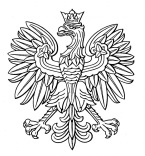 Pruszcz Gdański, 18 czerwca 2024 r.KOMENDA POWIATOWAPAŃSTWOWEJ STRAŻY POŻARNEJw Pruszczu Gdańskimul. Gdańska 1A, 83-000 Pruszcz GdańskiPOK.1110.1.2024.9.MGLp. Nr identyfikacyjny kandydata Ocena złożonych dokumentów i określenie ilości punktów za posiadane wykształcenie                           i uprawnienia (pkt)Zaliczono (TAK/NIE)1POK.102.202420TAK2POK.105.202420TAK3POK.106.202439TAK4POK.107.20249TAK5POK.110.202413TAK6POK.112.202420TAK